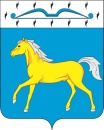 ПРИХОЛМСКИЙ СЕЛЬСКИЙ СОВЕТ ДЕПУТАТОВМИНУСИНСКОГО РАЙОНАКРАСНОЯРСКОГО КРАЯРОССИЙСКАЯ ФЕДЕРАЦИЯРЕШЕНИЕ03.11.2022			           п. Прихолмье             	              № 115-рсО назначении собраний граждан Прихолмского сельсовета по выдвижению инициативного проекта на конкурсный отбор для получения финансовой поддержки из бюджета Красноярского края по программе поддержки местных инициатив (ППМИ-2023) На основании Закона Красноярского края от 07.07.2016 № 10-4831 
«О государственной поддержке развития местного самоуправления Красноярского края», постановления Правительства Красноярского края 
от 30.09.2013 № 517-п «Об утверждении государственной программы Красноярского края «Содействие развитию местного самоуправления», в соответствии с решением Прихолмского сельского Совета депутатов от 26.11.2020 г. № 11-рс «Об утверждении Положения о порядке организации и проведения собраний, конференций граждан в Прихолмском сельсовете», руководствуясь Уставом Прихолмского сельсовета, Прихолмский сельский Совет депутатов, РЕШИЛ:           1. Назначить собрания граждан Прихолмского сельсовета по выдвижению инициативного проекта на конкурсный отбор для получения финансовой поддержки из бюджета Красноярского края по программе поддержки местных инициатив (ППМИ-2023), которые состоятся:           - 21 ноября 2022 года по адресу: Красноярский край, Минусинский район, п. Прихолмье, ул. Зеленая, д. 19, помещение 1, в сельском Доме культуры в 15.00 часов;          - 22 ноября 2022 года по адресу: Красноярский край, Минусинский район, п. Прихолмье, ул. Зеленая, д. 23, в актовом зале Прихолмской СОШ № 4 в 15.00 часов.           - 23 ноября 2022 года по адресу: Красноярский край, Минусинский район, п. Прихолмье, ул. Зеленая, д. 25, в детском саду (кабинет заведующей) в 15.00 часов.           - 24 ноября 2022 года по адресу: Красноярский край, Минусинский район, п. Прихолмье, ул. Зеленая, д. 31, в здании администрации Прихолмского сельсовета (кабинет главы) в 15.00 часов.           - 25 ноября 2022 года по адресу: Красноярский край, Минусинский район, п. Прихолмье, ул. Гагарина, д. 1б, участок ЖКХ в 15.00 часов.                   2. Контроль за исполнением настоящего Решения оставляю за собой.           3. Настоящее решение вступает  в силу в день, следующий за днем его  официального опубликования в официальном печатном издании «Прихолмские вести».Председатель сельского Совета депутатов                                Л.А. Клямм Глава Прихолмского сельсовета                                                Ю.В. Гусева